KNBの“かいこと”さんが1/4（月）に取材に来られました！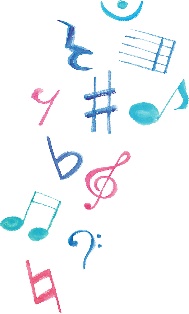 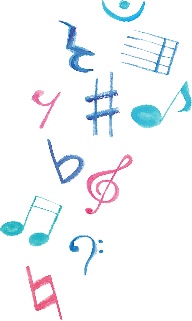 1/13（水）or14（木）放送予定！ぜひご覧ください！！お正月バージョンのめるぎゅーくんクッキーが紹介されました。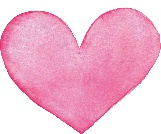 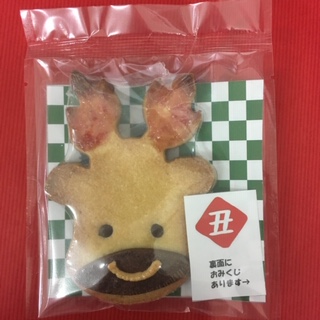 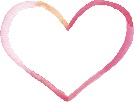 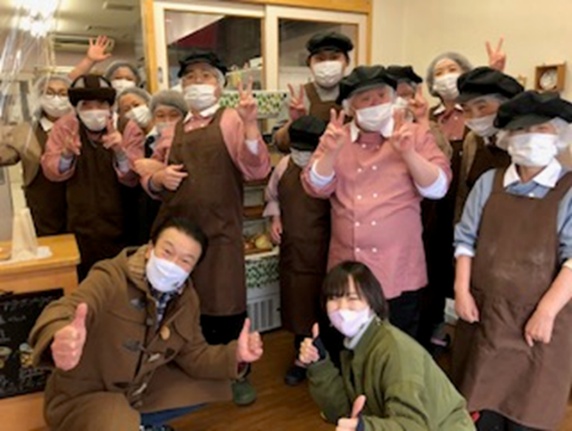 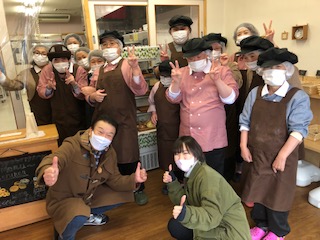 